nr 24/2021 (898)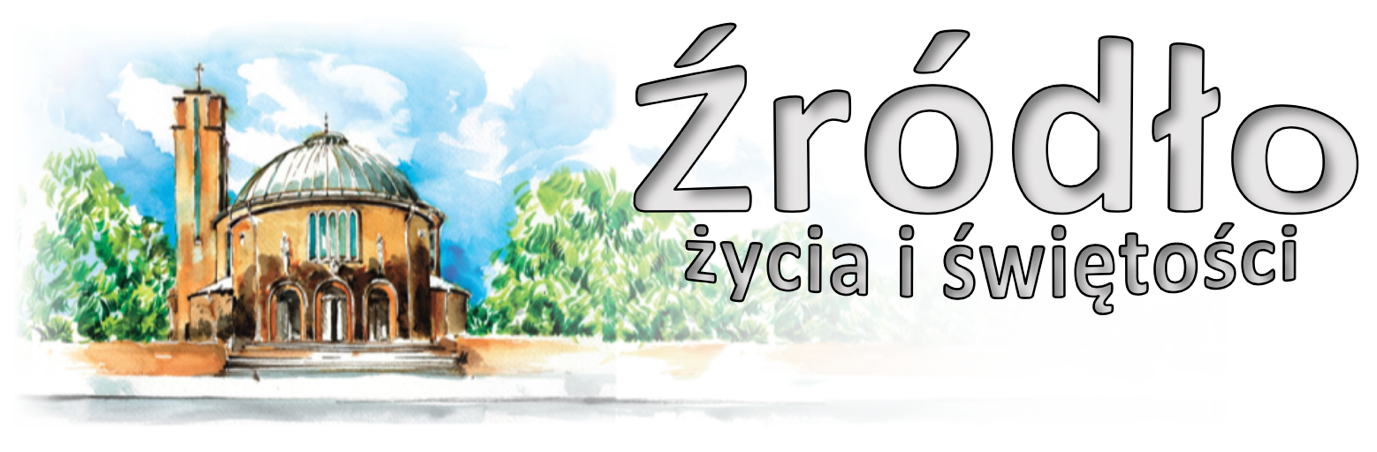 13 czerwca 2021 r.gazetka rzymskokatolickiej parafii pw. Najświętszego Serca Pana Jezusa w RaciborzuOdpust Parafialny Najświętszego Serca Pana JezusaEwangelia według św. Jana (19,31-37)„Ponieważ był to dzień Przygotowania, aby zatem ciała nie pozostawały na krzyżu w szabat - ów bowiem dzień szabatu był wielkim świętem - Żydzi prosili Piłata, aby ukrzyżowanym połamano golenie i usunięto ich ciała. Przyszli więc żołnierze i połamali golenie tak pierwszemu, jak i drugiemu, którzy z Nim byli ukrzyżowani. Lecz gdy podeszli do Jezusa i zobaczyli, że już umarł, nie łamali Mu goleni, tylko jeden z żołnierzy włócznią przebił Mu bok i natychmiast wypłynęła krew i woda. Zaświadczył to ten, który widział, a świadectwo jego jest prawdziwe. On wie, że mówi prawdę, abyście i wy wierzyli. Stało się to bowiem, aby się wypełniło Pismo: Kość jego nie będzie złamana. I znowu na innym miejscu mówi Pismo: Będą patrzeć na Tego, którego przebodli.”Obok Krzyża, pisze Ewangelista, stała Matka Jezusa (por. J 19,25). Zobaczywszy wodę i krew – krew z Jej krwi – tryskające z otwartego Serca, zrozumiała, że krew Jej Syna została przelana dla naszego zbawienia. Wtedy pojęła do końca sens słów, które Syn skierował do Niej chwilę przedtem: „Niewiasto, oto Syn Twój” (J 19,26): oddawał w Jej matczyną opiekę Kościół zrodzony z przebitego Serca. „Serce Jezusa, sprawiedliwości i miłości skarbnico”. Z pośrodka naszego zgromadzenia wznosi się – jak zawsze o tej porze – modlitwa na „Anioł Pański”. Rozważamy wspólnie z Dziewicą z Nazaretu chwilę Zwiastowania. Rozważamy tajemnicę Wcielenia. „Słowo stało się ciałem i zamieszkało między nami” (J 1,14): bo zamieszkało w łonie Maryi, pod Jej sercem. Pomiędzy sercem Matki a sercem Dziecka (Syna) od początku nawiązuje się łączność: wspaniała jedność serc! Serce Maryi jest pierwsze, które „odmawia” litanię do tego Serca. My wszyscy łączymy się z Nią. Serce Jezusa, siedlisko sprawiedliwości: w Tobie Ojciec przedwieczny ofiarował ludzkości tę sprawiedliwość, która jest w Trójcy Przenajświętszej, w Bogu samym. Sprawiedliwość, która jest z Boga: ona stanowi ostateczny fundament naszego usprawiedliwienia. Sprawiedliwość ta przychodzi do nas przez miłość. Chrystus „umiłował nas i samego siebie wydał za nas” (por. Ga 2,20). I tym właśnie oddaniem, przez miłość potężniejszą od śmierci – nas usprawiedliwił! „Zmartwychwstał dla usprawiedliwienia naszego” (por. Rz 4,25). „Serce Jezusa, z którego pełni wszyscyśmy otrzymali”. „Z Jego pełności wszyscyśmy otrzymali – łaskę po łasce”, tak pisze Ewangelista Jan (J 1,16). Co stanowi o pełności serca? Kiedy mówimy, że serce jest pełne? Czego pełne jest Serce Jezusa? Jest pełne miłości. Miłość stanowi o tej pełni Serca Bożego Syna, do której się dzisiaj zwracamy w modlitwie. Jest to Serce pełne miłości Ojca: pełne na sposób Boży i na sposób ludzki zarazem. Serce Jezusa jest bowiem prawdziwie ludzkim Sercem Boga-Syna. Jest więc pełne miłości synowskiej: wszystko, co czynił i mówił na ziemi, świadczyło o takiej właśnie, synowskiej miłości. Równocześnie zaś miłość synowska Serca Jezusa objawiła – i stale objawia światu – miłość Ojca. Ojciec bowiem tak „umiłował świat, że Syna swego Jednorodzonego dał” (J 3,16) dla zbawienia świata. Dał dla zbawienia człowieka, aby każdy człowiek „nie zginął, ale miał życie wieczne” (tamże).św. Jan Paweł IIOgłoszenia z życia naszej parafiiNiedziela – 13 czerwca 2021 – Odpust Parafialny Najświętszego Serca Pana Jezusa.       J 19,31-37	1500	1600	Dodatkowe Msze Święte 	1730			Nieszpory ku czci Najświętszego Serca Pana Jezusa	1900			Wieczór Filmowy: „Najświętsze Serce”Poniedziałek – 14 czerwca 2021 – Bł. Michała Kozala, biskupa i męczennika 		Mt 5,38-42	  630	1.	Za † Krystynę Nowak (od współlokatorów z ulicy Polnej 6)			2.	Za † Lidię Łaciak-Jurytko (od sąsiadów z ul. Dworskiej 40)	  900			Do Miłosierdzia Bożego za †† rodziców Annę i Antoniego Pakosza, brata Waleriana i dusze w czyśćcu cierpiące	1800	1.	Za † męża Jana Miguła w 20. rocznicę śmierci, †† rodziców i dziadków, † Franciszka Widok i dusze w czyśćcu cierpiące			2.	Za † Marię Dzierżanowską w 4. rocznicę śmierci		Nabożeństwo czerwcoweWtorek – 15 czerwca 2021 								Mt 5,43-48	  630	1.	W intencji Adama Zająca z okazji 70. rocznicy urodzin o Boże błogosławieństwo i zdrowie			2.	Za † Jerzego Jabłońskiego w 1. rocznicę śmierci	  800			W języku niemieckim: O łaskę Bożą i opiekę Matki Bożej dla Marii z okazji 97. rocznicy urodzin	1800	1.	W intencji ks. Adama w kolejną rocznicę święceń o Boże błogosławieństwo w pracy duszpasterskiej 			2.	Za †† rodziców Janinę i Stanisława Magierów oraz †† z rodziny Magiera i Lesik			3.	Zbiorowa za zmarłych:- Za † córkę Magdalenę Salwiczek w 4. rocznicę śmierci (od rodziców); - Za †† rodziców Janinę i Bronisława Piwowarczyk w 4. rocznicę śmierci oraz †† dziadków z obu stron; - Za † Ewę Kastelik (od rodziny Bryłka); - Za † Krystiana Ochojskiego (od mieszkańców z ulicy Pomnikowej); - Za † Józefę Szarą w 30. dzień; - Do Miłosierdzia Bożego za † Lidię Łata w 5. rocznicę śmierci oraz w rocznicę ziemskich urodzin; - Do Miłosierdzia Bożego za † Jana Majewskiego (od sąsiadów z ul. Chełmońskiego 20); - Za † Marię Grech w 30. dzień; - Za † mamę Ewę Baran (od córki z rodziną); - Za † Lidię Łaciak-Jurytko (od sąsiadów z ul. Dworskiej 40); - Za † Marka Kokóra (od kuzyna Piotra)													Nabożeństwo czerwcoweŚroda – 16 czerwca 2021 							Mt 6,1-6.16-18	  630	1.	Do Trójcy Przenajświętszej przez wstawiennictwo NMP o wiarę, nadzieję i miłość dla Ryszarda i jego rodziny			2.	Za †† Johannę Zając, męża Alojzego i †† rodziców	  900			Do Bożej Opatrzności w intencji Mieczysława Surma z okazji 82. rocznicy urodzin z podziękowaniem za otrzymane łaski, z prośbą o Boże błogosławieństwo i zdrowie	1800	1.	Do Miłosierdzia Bożego za † mamę Wandę Gulczyńską w 5. rocznicę śmierci o niebo i radość wieczną			2.	Za † Gerarda Sowa w 2. rocznicę śmierci, †† rodziców Jana i Agatę, siostrę Elżbietę, †† z pokrewieństwa i dusze w czyśćcu cierpiące			Nabożeństwo czerwcoweCzwartek – 17 czerwca 2021 – św. brata Alberta Chmielowskiego, zakonnika 		Mt 6,7-15	  630	1.	Za †† rodziców Anielę i Józefa Dziedzioch, teściów Marię i Michała Pisarczyk, †† siostry z mężami i braci z żonami oraz †† pokrewieństwo			2.	Za † Józefę Szarą (od współlokatorów)	1730			Różaniec Rodziny Radia Maryja	1800	1.	Do Miłosierdzia Bożego za †† babcię Annę, dziadka Władysława, ojca Mariana oraz z rodziny Antkiewiczów i Ratajczaków			2.	Za † męża Jana Jakubczyka w rocznicę urodzin		Nabożeństwo czerwcowePiątek – 18 czerwca 2021 								Mt 6,19-23	  630			Do Trójcy Przenajświętszej przez wstawiennictwo NMP o wiarę, nadzieję i miłość dla Ryszarda i jego rodziny	  900			Za †† rodziców Marię i Stanisława, Józefa i Gertrudę, męża Efrema, wnuczkę Iwonkę i synową Jadwigę	1500			Koronka do Bożego Miłosierdzia	1800			Msza Święta wotywna o Miłosierdziu Bożym 1. Do Miłosierdzia Bożego za † syna Andrzeja Grabowskiego, †† teściów Agnieszkę i Eryka, rodziców Annę i Nikodema Bobryk, brata Jana i pokrewieństwo z obu stron			2.	Za † ojca Janusza w 6. rocznicę śmierci oraz za †† rodziców Rozalię i Kryspina	1900			Modlitwa w duchu Taize 					Nabożeństwo czerwcoweSobota – 19 czerwca 2021 								Mt 6,24-34	  630	1.	Za † Marka Pośpiecha (od Tomasza i Małgorzaty Oleksy)			2.	Do Trójcy Przenajświętszej przez wstawiennictwo NMP o wiarę, nadzieję i miłość dla Ryszarda i jego rodziny	1730			Nabożeństwo czerwcowe	1800			W sobotni wieczór: 1. Dziękczynna w intencji ks. Bogdana z okazji 55 rocznicy święceń kapłańskich dalszej pracy duszpasterskiej o Boże błogosławieństwo i zdrowie			2.	Z podziękowaniem za otrzymane łaski, z prośbą o dalsze w intencji rodziny Żankowskich			3.	Do Miłosierdzia Bożego za †† męża Kazimierza Pytel, rodziców z obu stron, †† z rodziny i dusze w czyśćcu cierpiące			4.	Za † Marię Grech (od sąsiadów)	1930			Raciborski Wieczór Uwielbienia	XII Niedziela Zwykła – 20 czerwca 2021 		       Hi 38,1.8-11; 2 Kor 5,14-17; Mk 4,35-41	  700			Do Bożej Opatrzności, Serca Pana Jezusa, za wstawiennictwem MBNP w intencji Gizeli w dniu jej urodzin, z podziękowaniem za otrzymane łaski, o zdrowie i Boże błogosławieństwo	  830			Godzinki o Niepokalanym Poczęciu NMP	  900			Za † Eugenię Kuźnik w 5. rocznicę śmierci i za †† z obu stron	1030	1.	W intencji żyjących i zmarłych pracowników Centrum Medycznego „Eskulap” w 20-lecie istnienia			2.	Do Bożej Opatrzności w intencji Teresy z okazji 60. rocznicy urodzin o zdrowie i błogosławieństwo Boże dla solenizantki i całej rodziny						W kaplicy pod kościołem dla dzieci: Za † Marka Kokóra (od kuzyna Andrzeja)	1200			Zbiorowa w intencji jubilatów i solenizantów: - Do Bożej Opatrzności z podziękowaniem za otrzymane łaski, z prośbą o Boże błogosławieństwo i zdrowie dla Małgorzaty i całej jej rodziny z okazji 85. rocznicy urodzin; - Do Bożej Opatrzności z podziękowaniem za otrzymane łaski, z prośbą o dalsze Boże błogosławieństwo i zdrowie dla Dariusza z okazji 50. rocznicy urodzin; - W intencji mamy o potrzebne łaski Boże i opiekę jej patrona świętego Antoniego; - Za Jana i Antoniego z okazji 60. urodzin wypraszając wiele łask Bożych i opiekę Matki Bożej na dalsze lata życia; - W intencji Elżbiety Wiglenda z okazji 77 urodzin, dziękczynna z prośbą o zdrowie; - Dziękczynna w intencji Weroniki i Rudolfa Moritz z okazji 50. rocznicy ślubu o dalsze Boże błogosławieństwo dla Jubilatów i całej rodziny	1400			Msza Trydencka	1600			Dodatkowa Msza Święta Za † Bogdana (od działkowiczów)	1730			Nabożeństwo czerwcowe	1800			Za †† Henryka Pielczyka w 5. rocznicę śmierci, teścia Szczepana, rodziców Renatę i Bolesława i wszystkich †† z rodzinyW tym tygodniu modlimy się: o pogłębienie życia duchowego w naszej parafiiDzisiaj uroczystość odpustowa w naszej parafii. Dziękujemy wszystkim Parafianom za zaangażowanie w życie duszpasterskie i troskę o kościół. Kazania głosi dzisiaj ks. Łukasz Michalik odpowiedzialny za Dom Formacyjny w Miedoni. Kolekta dzisiejsza przeznaczona będzie na konieczne remonty tego ośrodka.Zmieniają się zasadny i ograniczenia związane z epidemią. Od dzisiaj może być do 50 % osób w kościele. Zgodnie z zasadami nie wlicza się do tego limitu osób zaszczepionych. Biorąc pod uwagę teren przykościelny (który nadal będzie nagłośniony) w praktyce oznacza to, że wszyscy chętni mogą uczestniczyć w Eucharystii. Nadal obowiązują w kościele maseczki. Od 20 czerwca Biskup zawiesza dyspensę na mocy której w pewnych okolicznościach można było czuć się zwolnionym od obowiązku uczestnictwa w niedzielnej Eucharystii. Wraca zatem dla wszystkich normalny obowiązek uczestnictwa we Mszy.W związku z tym zmniejszamy ilość dodatkowych Mszy Świętych. Dzisiaj będą one o 1500 i 1600 (za tydzień tylko o 1600). Nie będzie już udzielana dodatkowo komunia Święta w kaplicy. Gdyby była jeszcze dzisiaj taka potrzeba prosimy podejść do zakrystii np. po Mszy o 1500 lub 1600. Dzisiaj także o 1730 nieszpory o Sercu Pana Jezusa, natomiast o 1900 w kaplicy pod kościołem Wieczór Filmowy i film „Najświętsze Serce”. Codziennie po wieczornej Mszy nabożeństwo czerwcowe.W poniedziałek o 2000 próba scholi.We wtorek o godz. 1530 spotkanie Klubu Seniora, po wieczornej Mszy spotkanie Kręgu Biblijnego, o 1800 próba chóru.Caritas parafialny przygotował pewną ilość żywności dla osób najuboższych i samotnych oraz starszych. Będzie ona przekazywana we wtorek od 1630 do 1700 w domu katechetycznym.Na czwartek zapraszamy na kolejne spotkania osoby uczestniczące w wieczystej Adoracji. Na godzinę 1630 zapraszamy do kościoła osoby z bloku przedpołudniowego, na godz. 1900 osoby z bloku nocnego. Po wspólnym spotkaniu w kościele spotkania z koordynatorem godzinowym.Przy tej okazji zachęcamy także nowe osoby do włączenia się w Adorację. W sposób szczególny poszukujemy osoby na sobotę na godz. 2000 oraz na niedzielę na 1300. Można zgłaszać się do zakrystii.W czwartek o 1730 Różaniec Rodziny Radia Maryja.W piątek o 1500 Koronka do Bożego Miłosierdzia.W piątek zapraszamy na spotkanie kandydatów do bierzmowania z klas VI: grupę I na godz. 1530, grupę II na godz. 1600, grupę III na 1630. Spotkanie odbędzie się w domu katechetycznym. Na spotkanie należy koniecznie przynieść książeczkę. Pozostałe grupy będą miały swoje spotkania w kolejnym tygodniu.Młodzież zapraszamy na spotkanie – modlitwę w duchu Taize w piątek o godz. 1900. W sobotę zapraszamy na godz. 1930 na kolejny Raciborskie Wieczór Uwielbienia.W przyszłą niedzielę o godz. 1400 Msza Święta w rycie nadzwyczajnym, czyli trydenckim.Z okazji uroczystości NSPJ i odnowienia Aktu Zawierzenia zostały przygotowane obrazki z wizerunkiem Serca Pana Jezusa. Można je zabrać przy wyjściu z kościoła. Wykonano je w formacie A5 (zeszytowym), tak aby mogły zawisnąć także w naszych domach. Istnieje możliwość zamówienia ramek do tych obrazków w cenie 10 zł. Osoby zainteresowane proszone są o informacje w zakrystii lub o wypełnienie formularza w internecie, aby było wiadomo jaką ilość zamówić.Pod wieżą są także do nabycia różne filmy o tematyce religijnej, między innymi film, który będzie dzisiaj wyświetlany: „Najświętsze Serce”.Informujemy, że Raciborska Piesza Pielgrzymka na Jasną Górę wyruszy 16 sierpnia. Grupa z naszej parafii „5 niebieska” pójdzie przez pierwsze dwa dni do Rud oraz do Ujazdu.Kolekta dzisiejsza przeznaczona jest na potrzeby Domu Formacyjnego w Miedoni. Za tydzień dodatkowa zbiórka na cele remontowe.Za wszystkie ofiary, kwiaty i prace przy kościele składamy serdeczne „Bóg zapłać”. W minionym tygodniu odeszli do Pana: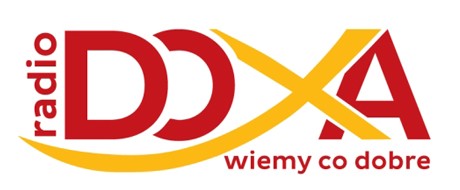 Franciszek Zięcina, lat 66, zam. na ul. SłowackiegoMaria Sobik, lat 82, zam. na ul. WaryńskiegoLidia Łaciak, lat 82, zam. na ul. DworskiejKazimierz Jurkowski, lat 74, zam. na ul. Słowackiego Wieczny odpoczynek racz zmarłym dać Panie.Rzymskokatolicka Parafia pw. NSPJ w Raciborzuul. Warszawska 29, tel. 32 415 31 20;  www.nspjraciborz.pl nspj.raciborz@gmail.comGazetka „Źródło” jest wydawana przez par. NSPJ i jest przeznaczona wyłącznie do użytku wewnętrznego członków parafii.